ESCOLA MUNICIPAL DE EDUCAÇÃO BÁSICA AUGUSTINHO MARCONDIRETORA: TATIANA M. BITTENCOURT MENEGATASSESSORA TÉCNICA PEDAGÓGICA: MARISTELA BORELLA BARAUNAASSESSORA TÉCNICA ADMINISTRATIVA: MARGARETE PETTER DUTRAPROFESSORA: JAQUELINE DEMARTINIAtividade de Inglês- 3º anoAtividade 1: relembrar/revisar as Magic Words – Palavras Mágicas:Please: Por favorThank you: Obrigado/obrigadaYou’ re welcome: De nadaSorry: DesculpeExcuse me: Com licençaSugestão de vídeos para treinar a pronúncia: https://www.youtube.com/watch?v=aNc0J9c_oec&feature=youtu.behttps://www.youtube.com/watch?v=sPH2XYccIL0&feature=youtu.behttps://www.youtube.com/watch?v=79DijItQXMM Atividade 2:  Observe a Family Tree – Árvore da Família. Leia os Family Members – Membros da Família. (Vídeos abaixo).Family Members – Membros da Família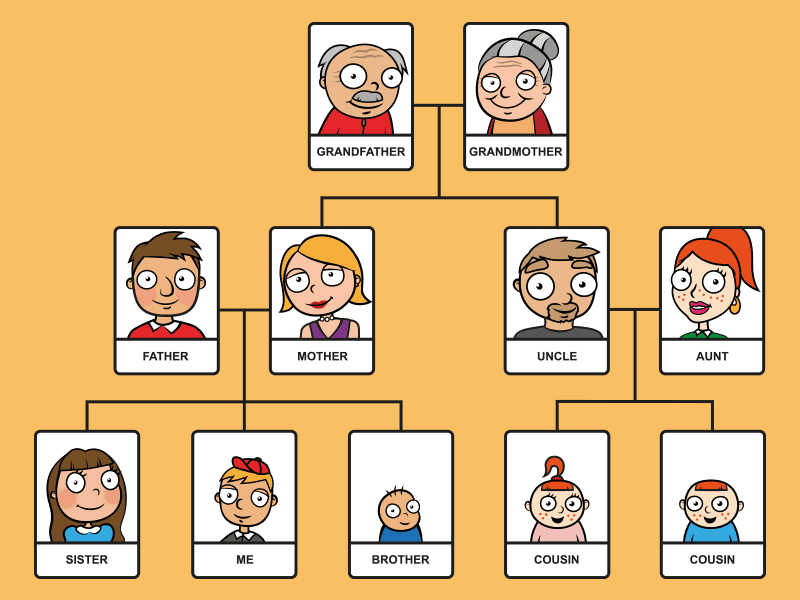 (Se possível, pode imprimir e colar no caderno)Sugestão de vídeos e game para treinar a pronúncia:  https://www.englishexperts.com.br/membros-da-familia-em-ingles/https://www.youtube.com/watch?v=FHaObkHEkHQhttps://www.youtube.com/watch?v=2UEfpsIPMvQ&t=29shttps://www.learningchocolate.com/content/family-tree-1https://www.youtube.com/watch?v=JdgiXJwzbl8Atividade 3: Copie em seu caderno as palavras abaixo, pesquise a tradução e escreva ao lado de cada uma.